Geological MagazineLawsonite-bearing eclogite from a tectonic mélange in the Ligurian Alps: new constraints for the subduction plate-interface evolution.Marco Scarsi, Cristina Malatesta & Silvia FornasaroSupplementary MaterialSUPPLEMENTARY FIGURES Figure S1. P-T pseudosection (Figure 9 in the text) in the KMnTiNCFMASH system and H2O in excess. The mineral abbreviations are after Kretz (1983) except for: cpx (clinopyroxene), Na-amph (Na-amphibole), Ca-amph (Ca-amphibole), wm (white mica), CaNa-px (CaNa-pyroxene) and Na-px (Na-pyroxene). Narrow and small fields have been neglected for the sake of clarity. The fields variance goes from three (i.e. 9 phases, white fields) to six (i.e. 6 phases, dark grey). Numbers in the white circles are the assemblages listed in the following: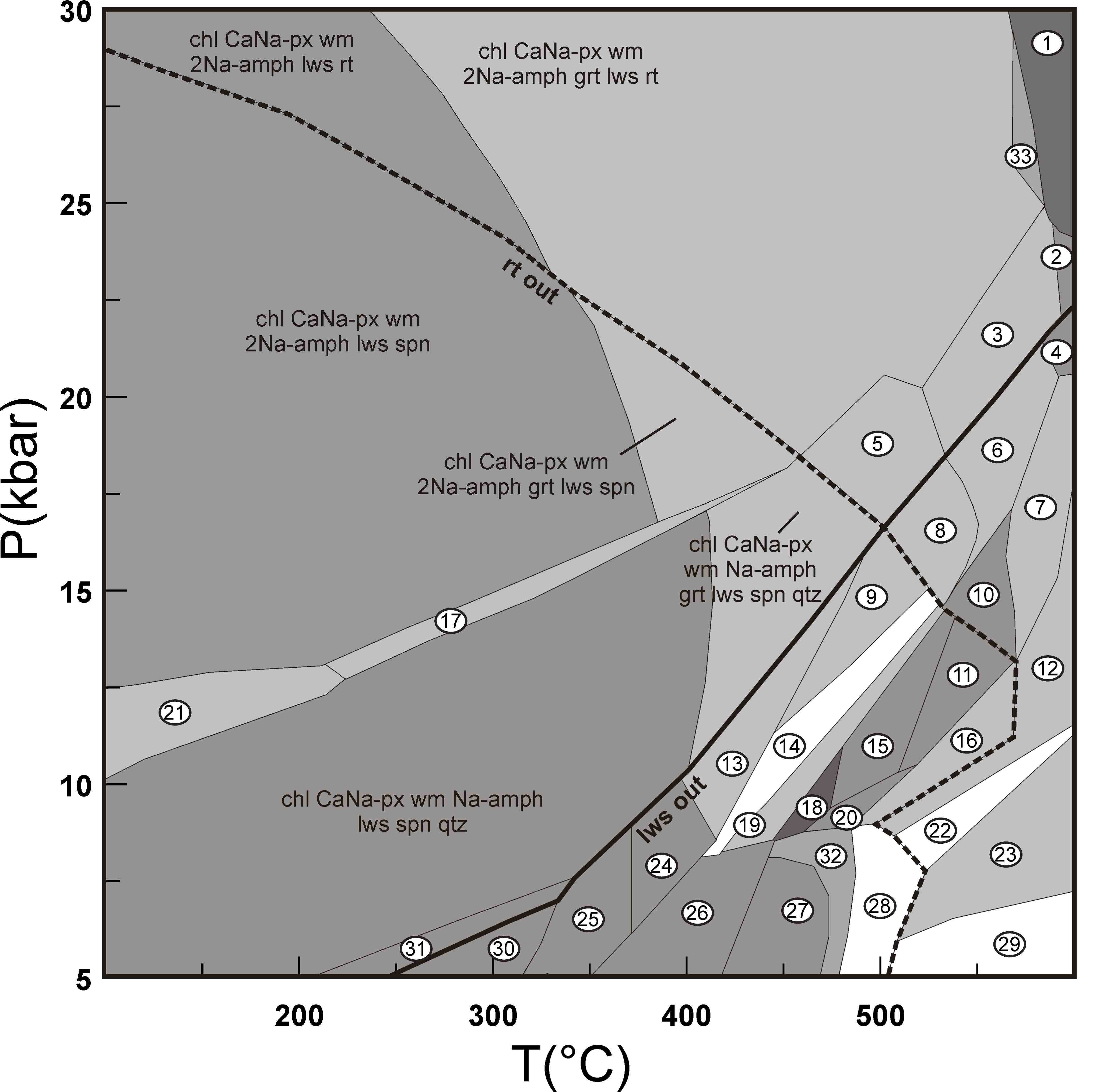 1. CaNa-px wm Na-amph grt lws rt2. CaNa-px wm Ca-amph Na-amph grt lws rt3. chl CaNa-px wm Ca-amph Na-amph grt lws rt4. CaNa-px wm Ca-amph Na-amph grt zo rt5. chl CaNa-px wm Na-amph grt cpx lws rt6. chl CaNa-px wm Ca-amph Na-amph grt zo rt7. CaNa-px wm Ca-amph Na-amph grt cpx zo rt8. chl CaNa-px wm Na-amph grt cpx zo rt9 chl CaNa-px wm Na-amph grt cpx zo spn10. wm Ca-amph Na-amph grt cpx zo rt11. wm Ca-amph Na-amph grt cpx zo spn12. wm Ca-amph Na-amph grt cpx zo qtz spn13. chl CaNa-px wm Na-amph grt zo spn qtz14. chl CaNa-px wm  Ca-amph Na-amph grt cpx zo spn15. CaNa-px wm Ca-amph Na-amph grt zo spn16. wm Ca-amph Na-amph grt zo spn ab qtz17. chl CaNa-px wm Ca-amph Na-amph lws spn qtz18. wm Ca-amph Na-amph grt zo spn19. chl CaNa-px wm Ca-amph Na-amph grt zo spn20. wm Ca-amph Na-amph grt zo spn ab21. chl CaNa-px wm Na-amph Na-amph lws spn qtz22. wm Ca-amph Na-amph grt zo pg ab qtz rt23. wm Ca-amph Na-amph grt zo ab qtz rt24. chl CaNa-px wm Na-amph zo spn qtz25. chl wm cpx czo spn ab qtz26. chl wm Ca-amph cpx zo spn ab27. chl wm Ca-amph grt zo spn ab28. chl wm Ca-amph Na-amph grt zo spn ab qtz29. wm Ca-amph Na-amph grt zo spn ab qtz rt30. chl CaNa-px wm pmp spn ab qtz31. chl CaNa-px wm lws spn ab qtz32. chl wm Ca-amph Na-amph grt zo spn ab33. chl CaNa-px wm Na-amph grt lws rt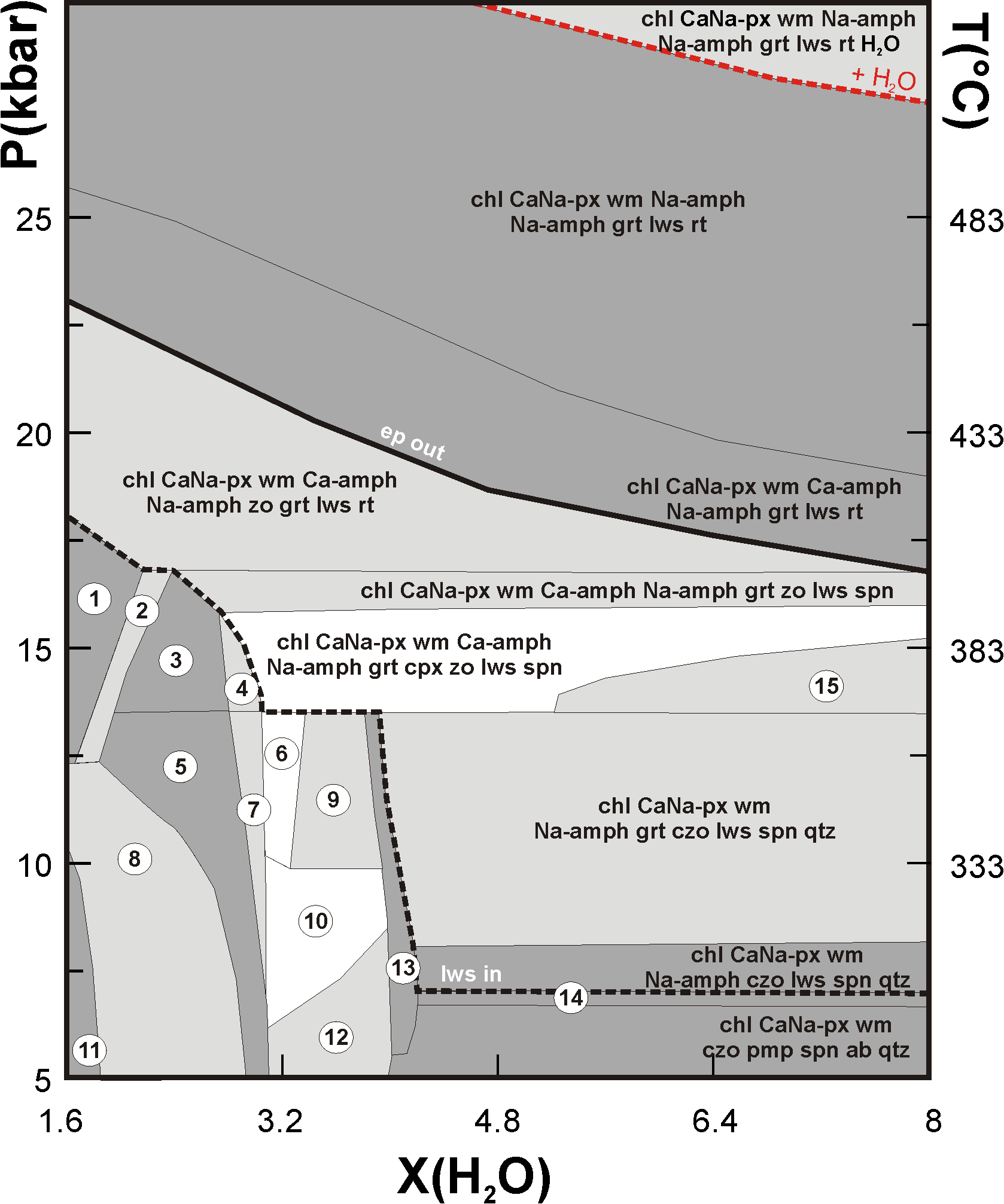 Figure S2. P/T - X(H2O) pseudosection calculated along a 3°C/km geotherm (see text for explanation), in the KMnTiNCFMASH system. The fields variance goes from 1 (i.e. 10 phases, white fields) to three (i.e. 8 phases, dark grey). The dashed red line depicts the H2O-saturation surface of the system; the great part of the pseudosection shows H2O-undersaturated conditions. The black solid and dashed line highlight the epidote-out and lawsonite-in reactions, respectively. Lawsonite and epidote coexist in H2O-undersaturated conditions. The mineral abbreviations are after Kretz (1983) except for: cpx (clinopyroxene), Na-amph (Na-amphibole), Ca-amph (Ca-amphibole), wm (white mica) and Na-px (Na-pyroxene). Narrow and small fields have been neglected for the sake of clarity. Numbers in the white circles are the assemblages listed in the following:1. chl CaNa-px wm Ca-amph Na-amph grt zo rt2. chl CaNa-px wm Ca-amph Na-amph grt zo spn rt3. chl CaNa-px wm Ca-amph Na-amph grt zo spn4. chl CaNa-px wm Ca-amph Na-amph grt cpx zo spn5. chl CaNa-px wm Ca-amph Na-amph grt czo spn6. chl CaNa-px CaNa-px wm Ca-amph Na-amph grt czo spn qtz7. chl CaNa-px wm Ca-amph Na-amph grt cpx czo spn qtz8. chl CaNa-px wm Ca-amph Ca-amph Na-amph grt czo spn9. chl CaNa-px wm Na-amph grt cpx czo spn qtz10. chl CaNa-px wm Ca-amph Na-amph grt cpx czo spn qtz11. chl wm Ca-amph  Ca-amph Na-amph grt czo spn12. chl CaNa-px wm Ca-amph Na-amph grt czo spn qtz13. chl CaNa-px wm Na-amph grt czo spn qtz14. chl CaNa-px wm Na-amph czo pmp spn qtz15. chl CaNa-px wm Na-amph grt cpx czo lws spn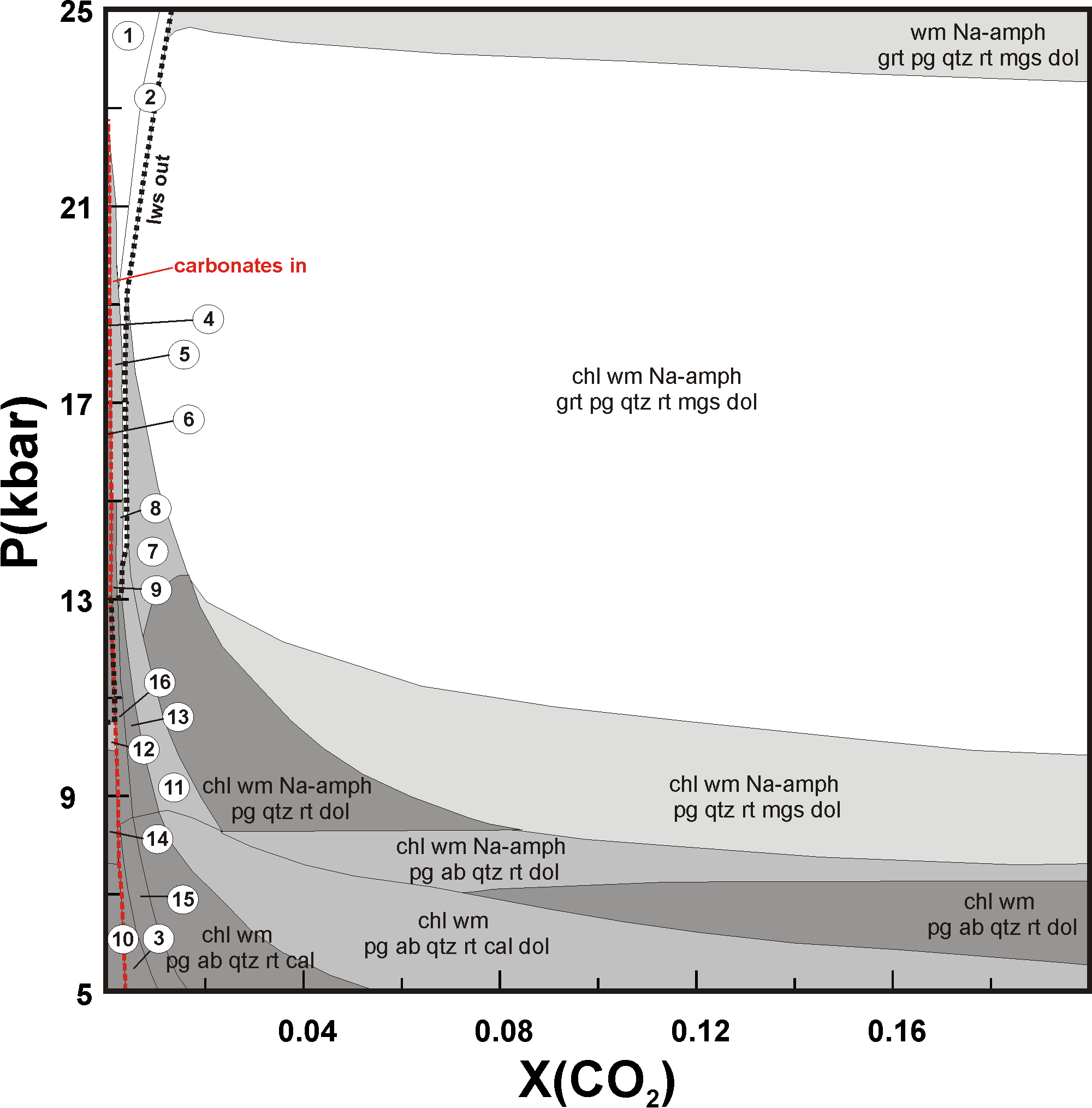 Figure S3. P- X(CO2) pseudosection, at T= 400°C, in the KMnTiNCFMASHC system (see text for explanation). Narrow and small fields have been neglected for the sake of clarity. The fields variance goes from three (i.e. 9 phases, white fields) to five (i.e. 7 phases, dark grey).  Numbers in the white circles are the assemblages listed in the following:1. wm Na-amph grt cpx lws qtz rt mgs dol2. wm Na-amph grt lws pg qtz rt mgs dol3. chl wm zo spn ab qtz cal4. chl CaNa-cpx wm 2Na-amph grt lws spn5. chl wm Na-amph grt lws qtz rt dol6. chl CaNa-px wm Na-amph lws spn qtz7. chl wm Na-amph grt pg qtz rt dol8. chl wm Na-amph grt lws qtz rt cal dol9. chl wm Na-amph lws spn qtz cal10. chl wm Ca-amph cpx zo spn ab11. chl wm Na-amph pg qtz rt cal dol12. chl CaNa-px wm Na-amph grt zo spn qtz13. chl wm Na-amph pg qtz rt cal14. chl CaNa-px wm Na-amph zo spn qtz15. chl wm spn pg ab qtz cal16. chl wm Na-amph spn pg qtz cal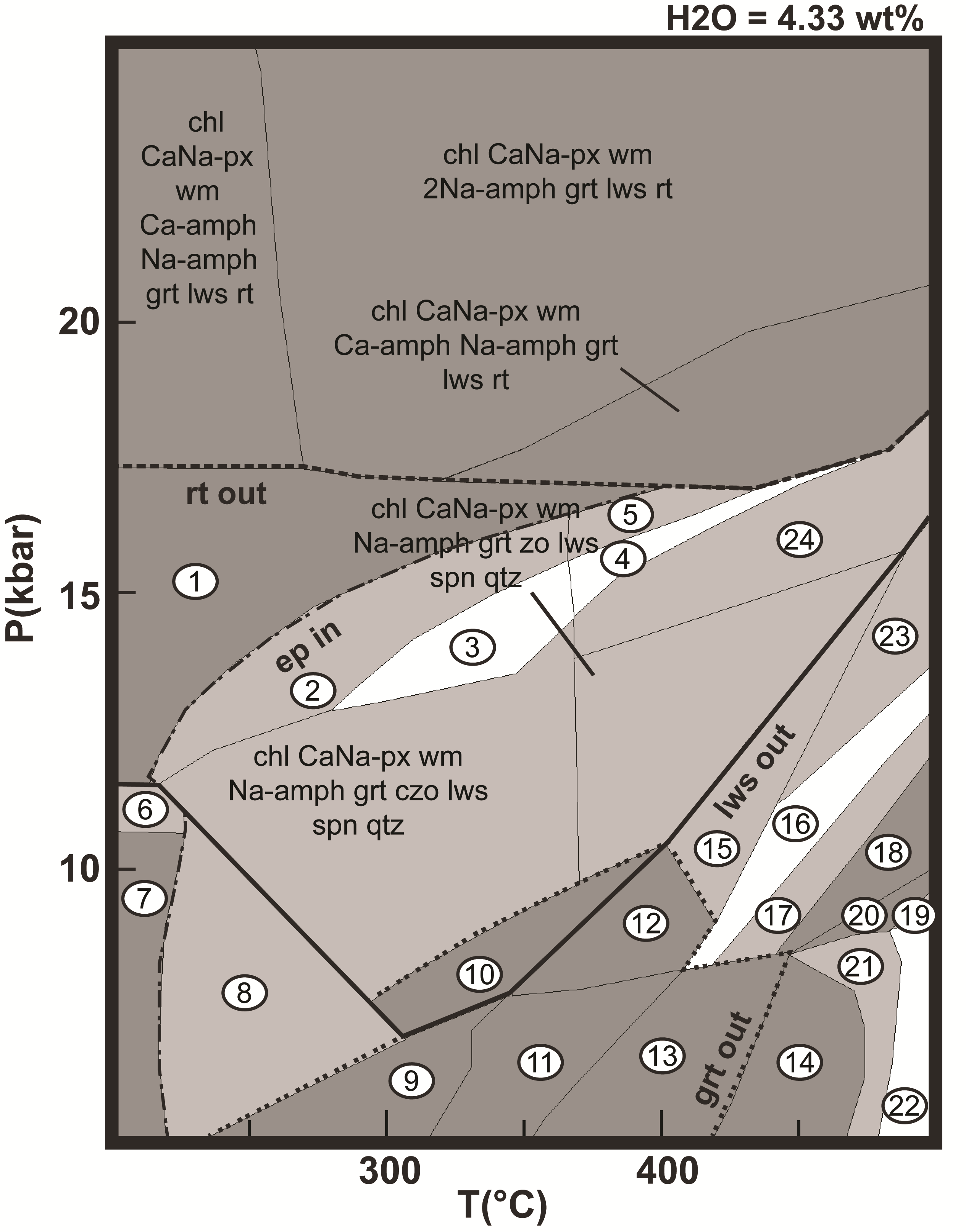 Figure S4. P-T pseudosection with under-saturated conditions (H2O= LOI) in the KMnTiNCFMASH system (see text for explanation). Numbers in the white circles are the assemblages listed in the following:1. chl CaNa-px wm Ca-amph Na-amph grt lws spn2. chl CaNa-px wm Ca-amph Na-amph grt czo lws spn3. chl CaNa-px Na-px wm Ca-amph Na-amph grt czo lws spn4. chl CaNa-px wm Ca-amph Na-amph grt cpx zo lws spn5. chl CaNa-px wm Ca-amph Na-amph grt zo lws spn6. chl CaNa-px wm Na-amph grt lws pmp spn qtz7. chl CaNa-px wm Na-amph grt pmp spn qtz8. chl CaNa-px wm Na-amph grt czo pmp spn qtz9. chl CaNa-px wm czo pmp spn ab qtz10. chl CaNa-px wm Na-amph czo lws spn qtz11. chl wm cpx czo spn ab qtz H2O12. chl CaNa-px wm Na-amph zo spn qtz H2O13. chl wm Ca-amph cpx zo spn ab H2O14. chl wm Ca-amph grt zo spn ab H2O15. chl CaNa-px wm Na-amph grt zo spn qtz H2O16. chl CaNa-px wm Ca-amph Na-amph grt cpx czo spn H2O17. chl CaNa-px wm Ca-amph Na-amph grt zo spn H2O18. CaNa-px wm Ca-amph Na-amph grt zo spn H2O19. wm Ca-amph Na-amph grt zo spn ab qtz H2O20. wm Ca-amph Na-amph grt zo spn ab H2O21. chl wm Ca-amph Na-amph grt zo spn ab H2O22. chl wm Ca-amph Na-amph grt zo spn ab qtz H2O23. chl CaNa-px wm Na-amph grt cpx zo spn H2O24. chl CaNa-px wm Na-amph cpx grt zo lws spn